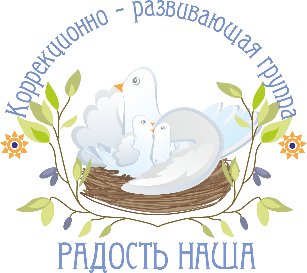 Методические рекомендации для педагога по проведению занятия по презентации «Математика с ангелами» с детьми старшего возраста1 слайдПедагог: Посмотрите, кто к нам прилетел?Дети: АнгелыАнгелы приготовили для нас интересные задания! Давайте с ними поиграем!2 слайдПедагог: В начале занятия нам нужно помолиться, спеть молитву Боженьке, Господу Иисусу Христу. Педагог вместе с детьми встает перед иконами и поют/читают молитву. 3 слайдПедагог: Давайте посчитаем, сколько ангелов к нам прилетело. Пять ангеловПедагог: Во что одеты ангелы?В разноцветные платьяПедагог: Рассмотрите платье первого ангела, какое оно?Педагог помогает описать цвета платья последовательно- сверху вниз, используя карандаш/указку.На платье у первого ангела есть много цветов: красный, оранжевый, фиолетовый, синий, голубой, зеленый.Педагог: А пояс у ангела какого цвета?Желтый! Педагог: Как мы можем сказать про платье этого ангела? Какое оно?Разноцветное, похоже на радугу.Педагог: Следующий ангел какой по счету?ВторойПедагог: Какое у него платье?ЖелтоеПедагог: Как мы можем сказать про это платье, какое оно?ОднотонноеПедагог: А какого цвета платье у третьего ангела?Желтое, оранжевое и красноеПедагог: Следующий ангел какой по счету?ЧетвертыйПедагог: Какие цвета есть на его платье?Желтый, оранжевый, красный, фиолетовый, синийПедагог: Верно. А у пятого ангела какие цвета есть на платье, посмотри внимательно.Желтый, оранжевый, красный, фиолетовыйПедагог: У ангелов разные платья- этим они не похожи. А что же есть одинакового у всех ангелов? Чем они похожи друг на друга?Ангелы похожи цветом волос. И у всех ангелов есть крылья!Педагог: Молодцы, все правильно!Ну а теперь поиграем с ангелами в прятки. Посмотрите на ангелов внимательно, запомните как они стоят. Закрываем глазки и не подглядываем. (педагог щелкает левой кнопкой мышки один раз) Открываем глазки. Что изменилось?Один ангел улетел.Педагог: Какой?В желтом платьеПедагог: Давайте проверим (педагог щелкает левой кнопкой мышки один раз) Появляется ангел в желтом платье.Посмотрите на ангелов внимательно, запомните как они стоят. Закрываем глазки и не подглядываем. (педагог щелкает левой кнопкой мышки два раза). Открываем глазки. Что изменилось?Ой, нет двух ангелов.Педагог: Вы помните какого цвета у них платья? Где они стояли?Ангел в радужном платье стоял первым, а другой- последним.Педагог: Давайте проверим (педагог щелкает левой кнопкой мышки два раза) Появляются ангелы.Посмотрите на ангелов внимательно, запомните как они стоят. Закрываем глазки и не подглядываем. (педагог щелкает левой кнопкой мышки два раза) Открываем глазки. Что изменилось?Ангелы поменялись местами. Желтый ангел должен быть второйПедагог: Давайте проверим (педагог щелкает левой кнопкой мышки четыре раза) Ангелы встают на свои местаПосмотрите на ангелов внимательно, запомните как они стоят. Закрываем глазки и не подглядываем. (педагог щелкает левой кнопкой мышки два раза) Открываем глазки. Что изменилось?Первый и последний ангелы поменялись местами.Педагог: Давай проверим (педагог щелкает левой кнопкой мышки четыре раза) Ангелы встают на свои местаМолодцы! Вам понравилось играть с ангелами в прятки?Да!4 слайдПедагог: Тогда продолжаем играть! Ангелы летали по небу и увидели облачка с цифрами. Они все перепутались. Давай будем стрелочками соединять облачка, но сначала посчитайте в слух до 20 (отвлеченный счет)Далее педагог предлагает пальчиком показывать облачка по порядку.5 слайдПедагог: Ангелы любят плести веночки и цветов (педагог нажимает на левую кнопку мышки 4 раза, появляются 4 ангела) Но пока они летали, все веночки растеряли (педагог нажимает на левую кнопку мышки 5 раз, появляются 5 венков)Если дети готовы пофантазировать, можно предложить им придумать из каких цветов сплетен первый-пятый веночек.Чтобы отгадать, где чей веночек, надо решить примеры (педагог нажимает на левую кнопку мышки, появляется 5 примеров) И попросим ангелов нам помочь, скажем вместе: Ангелы, нам помогите, цифру в облачке вы покажите! (педагог щелкает левой кнопкой мышки 4 раза и появляется 4 облачка в руках у каждого ангела)Решаем первый пример5+2=7Педагог: Хорошо. Для какого ангела этот венок?Для третьего.Педагог: Следующий пример10-4=6Педагог: Какому ангелу подойдет этот веночек?Нет такого ангелаПедагог: Молодцы, внимательно смотрите. Значит этот венок нам не подходит (педагог щелкает левой кнопкой мышки 2 раза и веночек исчезает)Решаем следующий пример2+6= 8Педагог: Какому ангелу отдадим этот веночек?Желтому!!!Педагог: Какой будет ответ у следующего примера?0+5=5 Этот веночек для первого ангелаПедагог: И последний пример надо решить11-2=9 этот веночек для последнего ангела!Педагог: Умнички, помогли ангелам. Посмотрите какие они стали нарядные и вам улыбаются!6 слайдПедагог: Посмотрите какая красивая картина нарисована. Что вы видите? Мы видим радугу, облака, солнышко, травку и цветочки.Педагог: Послушайте задачку: Ангелы играли с радугой. В начале радужной дорожки стояло два ангела. На облаке слева от радуги парил один ангел. На облаке под солнцем стоял один ангел. Сколько добрых ангелов играло с радугой?Четыре ангела!Педагог щелкает левой кнопкой мышки один раз, появляется ответ. Верно!7 слайдПедагог: Ангелы любят летать друг к другу в гости. Давай узнаем к кому полетит этот ангел? Чтобы это узнать, нам нужно пролететь по математической дорожке.Педагог вместе с детьми решаем примеры (кликая левой кнопкой мыши после каждого ответа ребенка, появляется цифра- правильный ответ)Педагог: Какой же ангел ждал своего друга в гости?Дети описывают цвет платья ангела.Педагог: Еще один ангел отправился в путешествие- его математическая дорожка посложнее. Давай решать примеры!Педагог вместе с детьми решаем примеры (кликая левой кнопкой мыши после каждого ответа ребенка, появляется цифра- правильный ответ)Педагог: К кому же прилетел наш путешественник? Дети описывают появившегося ангелаПедагог: Ребята, вы отлично справились с заданием!8 слайдПедагог: Посмотрите, мальчик Макар засмотрелся на небо и придумал задачку про ангелов. Если дети умеют уже читать, можно предложить им прочесть содержание задачи.На небе было 7 ангеловПрилетело еще 2 ангелаСколько ангелов стало на небе?7+2=9Педагог: Верно! (щелчок мышки)9 слайдПедагог: Варвара тоже увидела как быстро плывут облака, и придумала свою задачуНа небе было 6 ангеловУлетело 2 ангелаСколько ангелов стало на небе?6-2=4 (щелчок мышки)10 слайд Педагог: Вы большие молодцы, ребята! В какую игру с ангелами вам сегодня больше всего понравилось играть?Какая игра была самая простая/сложная?В какую игру вы бы хотели еще раз поиграть?А наше занятие подошло к концу, вы сегодня чудесно постарались! Встанем и прочитаем молитву.11 слайдПедагог вместе с детьми встает перед иконами и поют/читают молитву пресвятой Богородице.